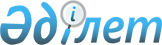 О частичном погашении кредиторской задолженности по выплате пособия по безработицеПостановление Правительства Республики Казахстан от 24 октября 2000 года N 1592

      В соответствии со статьей 16 Закона Республики Казахстан от 11 ноября 1999 года Z990473_ "О республиканском бюджете на 2000 год", а также во исполнение постановления Правительства Республики Казахстан от 6 июня 2000 года N 862 P000862_ "О мерах по организации погашения кредиторской задолженности по выплате заработной платы и социальным выплатам" Правительство Республики Казахстан постановляет: 

      1. Министерству финансов Республики Казахстан выделить Министерству труда и социальной защиты населения Республики Казахстан 1 587 106 833 (один миллиард пятьсот восемьдесят семь миллионов сто шесть тысяч восемьсот тридцать три) тенге на погашение кредиторской задолженности по выплате пособия по безработице за счет средств, предусмотренных в республиканском бюджете на эти цели. 

      Сноска. В пункт 1 внесены изменения - постановлением Правительства РК от 21 декабря 2000 г. N 1872 P001872_ . 

      2. Министерству труда и социальной защиты населения Республики Казахстан в установленном порядке за счет выделенных средств обеспечить погашение кредиторской задолженности по выплате пособия по безработице.     3. Контроль за исполнением настоящего постановления возложить на Заместителя Премьер-Министра Республики Казахстан Утембаева Е.А.     4. Настоящее постановление вступает в силу со дня подписания.     Премьер-Министр   Республики Казахстан     (Специалисты: Мартина Н.А.,                   Польский В.Ф.)
					© 2012. РГП на ПХВ «Институт законодательства и правовой информации Республики Казахстан» Министерства юстиции Республики Казахстан
				